Nomor :  09/488/Peng-Und/I/2019Perihal :  Pengumuman dan Undangan  Diberitahukan kepada seluruh mahasiswa Program MM-UMB, bahwa sesuai jadwal di bawah ini akan dilaksanakan Seminar Proposal dan Seminar Hasil Tesis, maka  mahasiswa yang bersangkutan mengundang para mahasiswa untuk hadir sebagai peserta.Seminar ProposalSeminar HasilDemikian pengumuman dan undangan ini, untuk diperhatikan dan diindahkan sebagaimana mestinya. Terima kasih.	Dikeluarkan di	:  Jakarta	Padatanggal	:  16 Januari 2019							Ketua Program Studi Magister ManajemenTtd	
Dr. Aty Herawati, M.Si., CFRM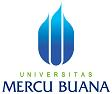 PENGUMUMAN JADWAL SEMINAR PROPOSAL DAN SEMINAR HASIL TESISPROGRAM STUDI MAGISTER MANAJEMENPROGRAM PASCASARJANAQNO.HARI, TGL.JAMN.I.M.N A M ADOSEN PEMBIMBINGDOSEN PENELAAHKON-SEN-TRASITEMPAT/ RUANG01rabu, 16 Januari 2019 Pkl 10.0055117110082Faikar Ridwan HarimansyahP1: Dr. Tukhas Shilul Imaroh, MMP2. Dr Ahmad Hidayat Sutawijaya, M.ComMPOKampus A Meruya T. 40702rabu, 16 Januari 2019 Pkl 11.0055117110148Sonny MochamadP1: Dr. Tukhas Shilul Imaroh, MMP2. Dr Ahmad Hidayat Sutawijaya, M.ComMPOKampus A Meruya T. 40703rabu, 16 Januari 2019 Pkl 12.0055117110027Rizki AditamaP1: Dr. Tukhas Shilul Imaroh, MMP2. Dr Ahmad Hidayat Sutawijaya, M.ComMPOKampus A Meruya T. 40704rabu, 16 Januari 2019 Pkl 13.0055116120135Fauzan Azhim UmsohiP1: Dr. Tukhas Shilul Imaroh, MMP2. Dr Ahmad Hidayat Sutawijaya, M.ComMPOKampus A Meruya T. 407NO.HARI, TGL.JAMN.I.M.N A M ADOSEN PEMBIMBINGDOSEN PENELAAHKON-SEN-TRASITEMPAT/ RUANG01rabu, 16 Januari 2019 Pkl 14.0055116120187Angga Muhammad KurniaP1: Dr. Tukhas Shilul Imaroh, MMP2. Dr Ahmad Hidayat Sutawijaya, M.ComMPOKampus A Meruya Tower 407